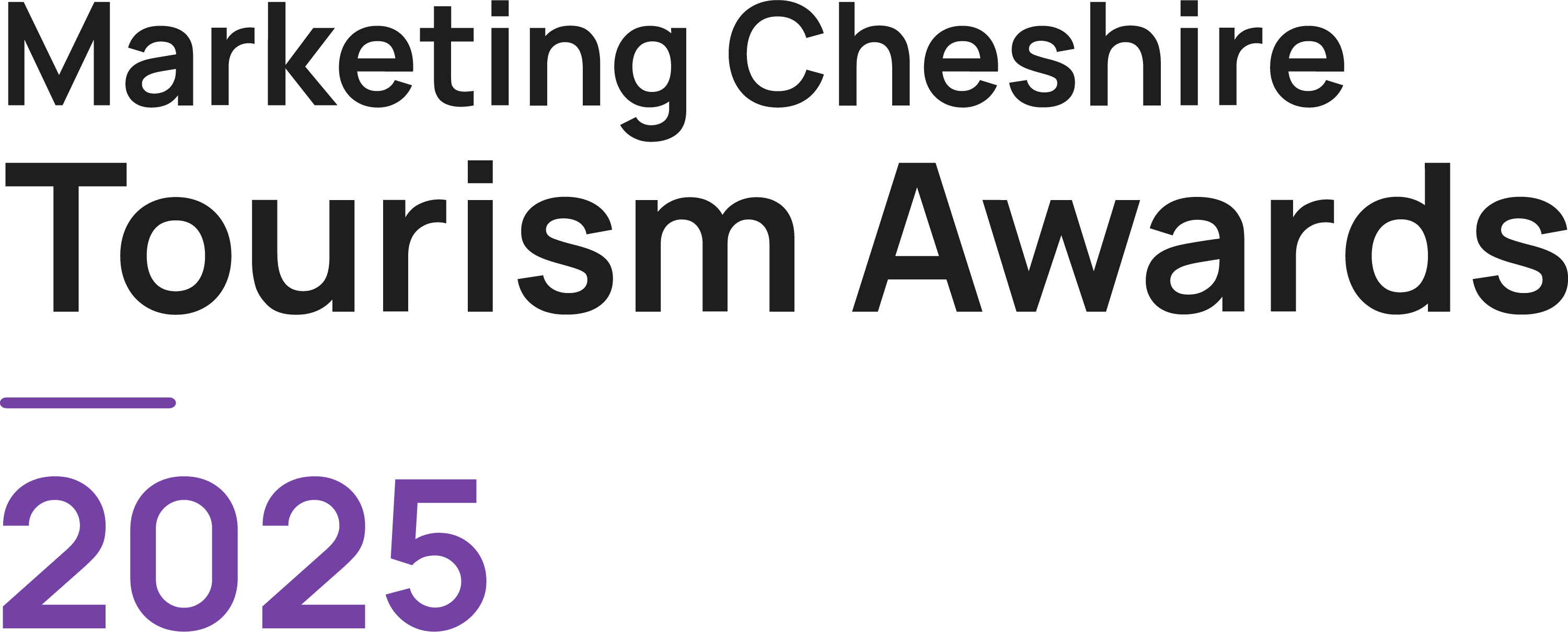 Best  Event or FestivalRecognises providers of truly memorable and immersive events and festivalsThis sample application form is for information only and all applications must be made via the online application system.Eligibility criteriaEvents and Festivals making a contribution to the visitor economy with a significant proportion of business generated by people visiting from outside the local area. Events could include festivals, fairs, carnivals, shows or celebrations. They can be paid entry or free but should demonstrate innovation and distinctivenessThe event can be a one off or a rolling series of annual events.Events of all sizes can apply as this category is judged within the context and style of the business.Only tourism events who directly serve the end-users are eligible (ie the tourist/ visitor/ guest). Business to business agencies or intermediaries eg that manage business to consumer (B2C) presence for tourism events would not be eligible.Events that serve food must have a minimum food hygiene rating of three out of five. The competition organisers reserve the right to refuse an application if this minimum requirement is not met at any point prior to the awards ceremony. An exception is made for new businesses who have not yet been gradedThe event / festival must take place between 1 June 2023 and 30  June 2024.Applications from a chain or group operator must relate to a single eventApplicant & business detailsApplicant’s name:Applicant’s job title:Applicant’s phone number:Applicant’s email:Event name:Name used to promote the event as you wish it to appear in all publicity materials, on certificates, in presentations etc.:Event address:Event Date:Promotional DescriptionProvide a promotional description of your event.Focus on its strengths and stand out featuresThis wording will be used in PR and awards literatureWording provided is subject to edit120 words maximumPromotional ImagesProvide up to three landscape high resolution photos.Photos should be high quality and truly showcase your event Photos should not be edited in any way eg embedded text or logos, a collageOnly include photos that you own the copyright forIf the photo requires a credit eg photographer, please provide detailsThese photos will be used in PR and awards literatureBackground Briefly outline the story of your event (250 words maximum).For example:Length of time event has been runningTarget market(s) and typical customer profileKey milestones in developing the event Indication of size of eventNumber of staff employed, if anyList any awards, ratings and accolades received in the last two years. Include the title, awarding body, level and date (including year) achieved.For example:Successes in this competition and the VisitEngland Awards for ExcellenceTripAdvisor AccoladesGreen Tourism awardVisitEngland quality assessment, local quality accreditationSpecific event / festival accoladesLocal business award eg FSB, Chamber of CommerceThere is no requirement for your business to be quality assessed. However, if you have an independent quality assessment/mystery shopping report from the last two years, you might wish to upload it here (optional).Online presence & reviews Provide links to your online presence relating to this category, which will be reviewed and scored by judges in addition to your answers to the four questions. Other sites may also be checked.  As part of this review, judges will be looking for evidence of your commitment to Accessible and Inclusive Tourism and Ethical, Responsible and Sustainable Tourism in addition to your event.Accessibility & inclusivity information Provide links to your accessibility and inclusivity information.Sustainability information Provide links to your sustainability information.Provide links to all business pages/profiles on Facebook, Instagram etc. and X (formerly Twitter) handlesOnline review sites Provide specific links to customer review listings for your business eg TripAdvisor, Facebook, Google etcQuestion 1 - Your Top QualitiesTell us about up to five ways in which your event is impressive compared to other events (500 words maximum).Describe the unique selling points, strengths and essence of your event. Judges will be looking for detailed examples of quality from across the event. One or more of the following example areas may be relevant to address in your answer (it is not mandatory to cover every area) and you may have others:  Quality of your core product and customer experienceAdded extras that delight your visitors, how you exceed expectations before, during and after your eventHow you care for your team and training with specialist skills specific to the changing needs of visitors Use and promotion of local services and suppliers, including food & drink offer centred on locally sourced produceInnovative marketing and PR, including partnerships with other businessesInnovative adaption, diversification and/ or resilience buildingFacilities and welcome for people with a range of accessibility requirements eg this may include information provision, adapted customer experiences, accessible facilities for people with a range of impairments, employing disabled staff and staff disability awareness trainingManaging and improving environmental, social and economic impacts eg this may include a carbon reduction plan, energy and waste monitoring, green transport, community and charitable initiatives and responsible purchasingLinks to relevant supporting evidence online (optional):It is not a requirement to submit supporting evidence; however, if you do, ensure that the focus is on the quality and relevancy of the evidence submitted to this question rather than quantity. Any written answers that are included within the supplementary evidence, attempting to circumvent the question word counts, will be disregarded.Question 2 - Your Recent ImprovementsTell us about up to five ways in which you have developed your event and/or improved the visitor experience over the last two years (500 words maximum).Explain your reasons for making the improvements and indicate which parts of the event are impacted. Judges will be looking for examples of improvements from across the event. One or more of the following example areas may be relevant to address in your answer (it is not mandatory to cover every area) and you may have others too:(Only include examples of improvements undertaken in the last two years.)Have your improvements been based on customer feedback or staff suggestionsPromotional initiatives eg new website Improving the skills of you and your team Development and changes made to your event eg upgrade of facilities, enhancements to your services, innovation etcFacilities and welcome for people with a range of accessibility requirements eg this may include information provision, adapted customer experiences, accessible facilities for people with a range of impairments, employing disabled staff and staff disability awareness trainingManaging and improving environmental, social and economic impacts eg this may include a carbon reduction plan, energy and waste monitoring, green transport, community and charitable initiatives and responsible purchasingInnovative adaption, diversification and/ or resilience buildingUse of digital technologies such as automated services, robotics and artificial intelligence (AI)If your entry relates to a one off event, please focus on the development element of your event, eg areas you have taken into consideration when planningApproximate date of improvementLinks to relevant supporting evidence online (optional):It is not a requirement to submit supporting evidence; however, if you do, ensure that the focus is on the quality and relevancy of the evidence submitted to this question rather than quantity. Any written answers that are included within the supplementary evidence, attempting to circumvent the question word counts, will be disregarded.Question 3 - Your ResultsTell us about three evidenced or anticipated successes from your event providing figures where relevant (these may relate to online activities) (300 words maximum).Judges will be looking for detailed examples of successes from across the event.  One or more of the following example areas may be relevant to address in your answer (it is not mandatory to cover every area) and you may have others too:Whether you are able to attribute success directly to any of the improvements that you’ve made (mentioned in Question 2)Overall growth of eventPercentage increase in visitor numbers, sales, customer satisfaction, online booking Wastage reduction and improvement in environmental impact, savings madeIncrease in repeat business (unless a one off event)Business generated from marketing activityGrowth of social media following and engagementThe significance of the level of impact on your eventLinks to relevant supporting evidence online (optional):It is not a requirement to submit supporting evidence; however, if you do, ensure that the focus is on the quality and relevancy of the evidence submitted to this question rather than quantity. Any written answers that are included within the supplementary evidence, attempting to circumvent the question word counts, will be disregarded.Question 4 –  Your Future Plans Tell us about three ways you will develop and promote your event over the next year and the reasons why (300 words maximum).  If your entry relates to a one off event that won’t run again, please include details of next steps, eg actions with feedback, PR etc.Judges will be looking for detailed examples of future plans from across the event with a clear rationale.  One or more of the following example areas may be relevant to address in your answer (it is not mandatory to cover every area) and you may have others too:Continued adaptation, diversification and resilience building Facilities and welcome for people with a range of accessibility requirements eg this may include information provision, adapted customer experiences, accessible facilities for people with a range of impairments, emploing disabled staff and staff disability awareness trainingManaging and improving environmental, social and economic impacts eg this may include a carbon reduction plan, energy and waste monitoring, green transport, community and charitable initiatives and responsible purchasingDevelopment, innovation, information provision, upgrade of facilities, enhancements to your eventImproving the skills of you and your team Marketing and PR, including partnerships with other businessesOperational efficiencyUse of digital technologies such as automated services, robotics and artificial intelligence (AI)Links to relevant supporting evidence online (optional):It is not a requirement to submit supporting evidence; however, if you do, ensure that the focus is on the quality and relevancy of the evidence submitted to this question rather than quantity. Any written answers that are included within the supplementary evidence, attempting to circumvent the question word counts, will be disregarded.